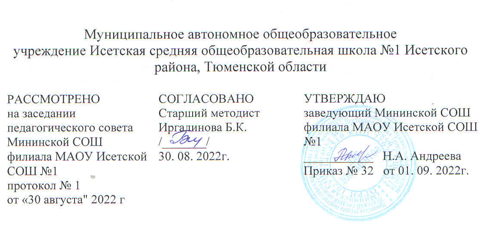 Адаптированная основная общеобразовательная рабочая программадля обучающихся с умственной отсталостьюпо _географии(учебный предмет)______9________ (класс)2022-2023 учебный год(сроки реализации)Учитель : Трубицина Татьяна ПавловнаПервая квалификационная  категорияс. Минино,2022 г.Адаптированная рабочая программа учебного предмета «география»__9_ классРабочая программа по географии составлена на основе Программы специальной (коррекционной) образовательной школы  5-9 кл.: В2сб./ Под ред. В.В. Воронковой. - М.: Гуманит. изд. Центр ВЛАДОС, 2001.- Сб.1.-232с. и ориентирована на использование следующего учебника: География: 9 класс: учеб. для спец. (коррекц.) образоват. учреждений VIII вида: с прилож. / Т.М.Лифанова, Е.Н.Соломина.- 5-е изд.- М.: Просвещение, 2019.-203с.: ил. + Прил.Примерной адаптированной программой по географии и рабочей программой по географии для 5-9 классов. Разработана на основе документов: учебного предмета, Программы воспитательной работы школы, учебного плана МАОУ Исетской СОШ №1.Планируемые результаты.Учащиеся должны знать:Географическое положение, столицы и характерные особенности изучаемых государств Евразии;Границы, государственный строй и символику России;Особенности географического положения своей местности, типичных представителей растительного и животного мира, основные мероприятия по охране природы в своей области, правила поведения в природе, меры безопасности при стихийных бедствиях;Медицинские учреждения и отделы социальной защиты своей местности;Учащиеся должны уметь:Находить на политической карте Евразии изучаемые государства и их столицы;По иллюстрациям характерных достопримечательностей узнавать отдельные города Евразии;Показывать Россию на политических картах мира и Евразии;Находить свою местность на карте России;Давать несложную характеристику природных условий и хозяйственных ресурсов своей местности, давать краткую историческую справку о прошлом своего края;Называть и показывать на иллюстрациях изученные культурные и исторические памятники своей области;Правильно вести себя в природе;Выполнять задания в «Рабочей тетради по географии» для 9 класса.Контрольно-измерительные материалы.Контроль за знаниями, умениями и навыками обучающихся осуществляется в ходе устных опросов, проведения тестов, контрольных работ.  В конце года проводится итоговая контрольная работа (итоговый контроль) по изученному материалу. После изучения блока тем спланированы уроки-зачеты, где осуществляется тестовый контроль за уровнем усвоения знаний по ряду тем или разделов.Содержание курса  «Государства Евразии»Государства ЕвразииПолитическая карта Евразии. Государства Евразии (обзор). Западная Европа. Великобритания (Соединенное Королевство Великобритании и Северной Ирландии). Франция (Французская Республика).  Германия (Федеративная Республика Германия). Австрия (Австрийская Республика). Швейцария (Швейцарская Конфедерация). Южная Европа.  Испания. Португалия (Португальская Республика).  Италия (Итальянская Республика). Греция (Греческая Республика). Северная Европа  Норвегия (Королевство Норвегия). Швеция (Королевство Швеция).  Финляндия (Финляндская Республика). Восточная Европа. .  Польша (Республика Польша). Чехия (Чешская Республика). Словакия (Словацкая Республика). Венгрия (Венгерская Республика). Румыния (Республика Румыния). Болгария (Республика Болгария). Эстония (Эстонская Республика). Латвия(Латвийская Республика). Литва (Литовская Республика). Белоруссия (Республика Беларусь). Украина. Молдавия (Республика Молдова).Центральная АзияКазахстан (Республика Казахстан). Узбекистан (Республика Узбекистан). Туркмения (Туркменистан).Киргизия (Кыргызстан).Таджикистан (Республика Таджикистан). Юго-Западная Азия. Грузия (Республика Грузия). Азербайджан (Азербайджанская Республика). Армения (Республика Армения). Турция (Республика Турция). Ирак (Республика Ирак). Иран (Исламская Республика Иран). Афганистан (Исламское Государство Афганистан).Южная Азия Индия (Республика Индия).Восточная Азия Китай (Китайская Народная Республика). Монголия (Монгольская Народная Республика). Корея (Корейская Народно-Демократическая Республика и Республика Корея).Япония.Юго-Восточная Азия Вьетнам (Социалистическая Республика Вьетнам). Лаос (Лаосская Народно-Демократическая Республика). Таиланд (Королевство Таиланд) или другие страны по выбору учителя.Россия Россия (Российская Федерация) — крупнейшее государство Евразии. Сухопутные и морские границы России (повторение).  Административное деление России (повторение). Столица, крупные города России. Обобщающий урок. Контрольная работа.Межпредметные  связиОбразование Российской империи. Образование и распад СССР. Суверенная Россия (история).Практические  работыОбозначение на контурной карте государств Евразии, их столиц и изученных городов.Нанесение границы Европы и Азии.Составление альбома «По странам и континентам».Свой край1. История возникновения нашего края.2. Положение на карте области, края. Границы. Поверхность.3. Климат. Предсказание погоды по местным признакам. Народные приметы.4. Полезные ископаемые и почвы нашей местности.5. Реки, пруды, озера, каналы нашей местности. Водоснабжение нашего края питьевой водой. Охрана водоемов.6. Растительный мир нашего края (деревья, кустарники, травы, цветочно-декоративные растения, грибы, орехи, ягоды, лекарственные растения). Красная книга. Охрана растительного мира.7. Животный мир нашей местности. (Хищные и травоядные, дикие и сельскохозяйственные животные, птицы, рыбы, земноводные, насекомые). Вред природе, наносимый браконьерами. Красная книга. Охрана животных. Помощь зимующим птицам. Заповедники, заказники.8_Население нашего края (области). Его состав. Национальные обычаи, традиции, костюмы, фольклорные песни и танцы, национальная кухня.9. Промышленность нашей местности. Ближайшее промышленное предприятие, где могут работать выпускники школы.10. Специализация сельского хозяйства (растениеводство, животноводство, бахчеводство и т.п.).11. Транспорт нашего края (наземный, железнодорожный, авиационный, речной).12. Архитектурно-исторические и культурные памятники нашего края.13. Наш город (поселок, деревня). 14. Обобщающий урок «Моя малая Родина».Практические  работыНа карте своей области обозначить условными знаками, вырезанными из картона, месторождения полезных ископаемых, цветными кружками — областной и районные центры.Обозначить на контурной карте России свою область.Зарисовать и подписать растения и животных, занесенных в Красную книгу области. Записать в тетрадь названия местных водоемов, форм земной поверхности, фамилии известных людей края. Межпредметные  связиСезонные изменения в природе (природоведение). История нашего края (история).Почвы, полезные ископаемые, водные ресурсы, растительный и животный мир, экологические проблемы (естествознание). Фольклор (музыка).Сфера быта, национальные блюда (СБО). Архитектурные памятники (изобразительная деятельность).Коррекционная работа.Календарно-тематическое планированиепо географии 9а.(34ч.)№Основные темы программыКо-во часовКоррекционная работа1Западная Европа6Коррекция и развитие зрительного и слухового восприятия.Коррекция пространственной ориентировки.Активизация мыслительных процессов: анализ, синтез.Коррекция мыслительных процессов: обобщения и исключения.Коррекция и развитие точности и осмысленности восприятия.Коррекция процесса запоминания и воспроизведения учебного материала.Коррекция связной устной речи при составлении устных рассказов.Коррекция и развитие наглядно-образного мышления.2Южная Европа4Коррекция и развития устойчивости внимания и умения осуществлять его переключение.Развитие способности обобщать и делать выводы.Развитие слуховой, зрительной памяти, умения использовать приемы запоминания и припоминания.Развитие умения устанавливать причинно-следственные зависимости.Коррекция и развитие словесно-логического мышления.3Северная Европа3Коррекция внимания (объем и переключение).Коррекция пространственного восприятия (расположение предметов, объектов на карте).Развитие и коррекция грамматического строя речи, расширение и обогащение словаря.4Восточная Европа11Коррекция познавательной деятельности обучающихся.Развитие наблюдательности, умения сравнивать предметы, объекты по данному учителем плану.Коррекция и развитие способности понимать главное в воспринимаемом учебном материале.Коррекция пространственной ориентировки.Развитие умения соотносить и находить объекты физической и контурной карты.Коррекция эмоционально-волевой сферы (способности к волевому усилию).Коррекция и развитие умения работать в группе.Коррекция, обогащение и расширение активного и пассивного географического словаря.Коррекция памяти: быстроты и прочности восприятия.Коррекция восприятия времени.5Центральная Азия6Коррекция пространственного восприятия, восприятия физической карты.Развитие мыслительных процессов анализа, синтеза.Коррекция мыслительных процессов обобщения изучаемого материала.Развитие умения отвечать полными, развернутыми высказываниями на вопросы учителя.Коррекция устойчивости внимания.6Юго-Западная Азия7Коррекция внимания (объем и переключение).Коррекция зрительного и слухового восприятия.Коррекция пространственного восприятия (расположение предметов, объектов на карте).Коррекция процессов запоминания и воспроизведения учебной информации.Развитие и коррекция грамматического строя речи, расширение и обогащение словаря.7Южная Азия2Коррекция и развития устойчивости внимания и умения осуществлять его переключение.Развитие слуховой, зрительной памяти, умения использовать приемы запоминания и припоминания.8Восточная Азия6Коррекция пространственного восприятия, восприятия физической карты.Развитие мыслительных процессов анализа, синтеза.Коррекция мыслительных процессов обобщения изучаемого материала.Развитие умения отвечать полными, развернутыми высказываниями на вопросы учителя.Коррекция устойчивости внимания.9Юго-Восточная Азия3Развитие способности обобщать и делать выводы.Развитие умения устанавливать причинно-следственные зависимости.Коррекция и развитие словесно-логического мышления.10Россия5Коррекция пространственного восприятия, восприятия физической карты.Развитие умения отвечать полными, развернутыми высказываниями на вопросы учителя.Коррекция устойчивости внимания.Коррекция и развитие словесно-логического мышления.11Свой край14Коррекция познавательной деятельности обучающихся.Развитие умения отвечать полными, развернутыми высказываниями на вопросы учителя.Коррекция осмысленного восприятия географических карт (сравнение и соотнесение физической карты и контурной карты).Развитие умения соотносить и находить объекты физической и контурной карты.№п/пТема раздела, урокаКол-вочасовДатаДата№п/пТема раздела, урокаКол-вочасовПланФактПолитическая карта Евразии.Политическая карта Евразии.Политическая карта Евразии.Политическая карта Евразии.Политическая карта Евразии.1Политическая карта Евразии. Государства Евразии (обзор).102.092ЗАПАДНАЯ ЕВРОПА Великобритания. Географическое положение, природа, экономика.109.093Великобритания: население, культура, обычаи и традиции.116.094Франция (Французская Республика): географическое положение, природа, экономика, население, культура, обычаи и традиции.123.095Германия (Федеративная Республика Германия).130.096Австрия (Австрийская Республика). Швейцария (Швейцарская Конфедерация)107.107ЮЖНАЯ ЕВРОПА Испания (Королевство Испания). Португалия (Португальская Республика)114.108Италия :  географическое положение, природа, экономика, население, культура, обычаи и традиции.121.109Греция.128.1010СЕВЕРНАЯ ЕВРОПА Норвегия111.1111Швеция.118.1112Финляндия.125.1113ВОСТОЧНАЯ ЕВРОПА Польша102.1214Чехия . Словакия109.1215Венгрия. Румыния.116.1216Болгария. Сербия и Черногория.123.1217Эстония . Латвия. Литва.113.0118Белоруссия.120.0119Украина. Геополитические  изменения.Молдавия127.0120Обобщающий урок  по теме «Страны  Европы».103.0221АЗИЯ Казахстан. Узбекистан.107.0222Туркмения.110.0223Киргизия. Таджикистан. 124.0224ЮГО-ЗАПАДНАЯ АЗИЯ Грузия. Азербайджан. Армения. Турция.103.0325Ирак. Иран.110.0326Афганистан.117.0327ЮЖНАЯ АЗИЯ Индия географическое положение, природа, экономика. Население, культура, обычаи и традиции.124.0328ВОСТОЧНАЯ АЗИЯ Китай. Географическое положение, природа, экономика, население, культура, обычаи и традиции.07.0429Монголия. Корейская Народно-Демократическая Республика и Республика Корея.14.0430Япония: географическое положение, природа, экономика, население, культура, обычаи и традиции.21.0431ЮГО-ВОСТОЧНАЯ АЗИЯ Вьетнам .Таиланд. Индонезия.28.0432РОССИЯ Россия (Российская Федерация) – крупнейшее государство Евразии. Геополитические изменения.05.0533Административное деление России. Вхождение республики Крым в состав России. Столица, крупные города России.12.0534Итоговый урок.19.05